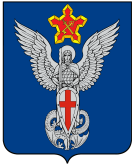 Ерзовская городская ДумаГородищенского муниципального районаВолгоградской области403010, Волгоградская область, Городищенский район, р.п. Ерзовка, ул. Мелиоративная 2,            тел/факс: (84468) 4-79-15РЕШЕНИЕОт 19 ноября 2015 года                                 № 11/3О  признании утратившим  силу Решения Ерзовской городской Думы№6/2 от 18.06.2013 г.В связи с тем , что .законом Волгоградской области от 14.07.2015 г. № 129-ОД «О внесении изменений в Кодексе Волгоградской области об административной ответственности от 11 июня 2008. №1693-ОД» признана утратившим силу статья 8.16, устанавливающая административную ответственность за нарушение правил содержания домашних животных, скота и птицы, Ерзовская городская ДумаРЕШИЛА:1.Решение Ерзовской городской Думы №6/2 от 18.06.2013 года об утверждении  «Правил содержания домашних животных, скота , птицы, пчел на территории Ерзовского городского поселения» признать утратившим силу со дня подписания настоящего решения.2.Настоящее решение подлежит опубликованию на официальном сайте Администрации Ерзовского городского поселения мо-ерзовка.рф.Председатель Ерзовскойгородской Думы                                                                                                   Ю.М. ПорохняГлава Ерзовскогогородского поселения                                                                                         А.А. Курнаков